Virtual Initio Programming: WS30 & Ex30 Sample AnswersNOTE:  Exercises have become sufficiently complex that quite wide variability in answers can be expected.WS30Question 1:  When there is an obstacle on the left and on the right.Question 2:  When the there is an obstacle on the left and the agent does not believe ‘started’ because this has not been added to the belief base.Question 3:  When the switch is pressed and when the agent believes ‘started’ because this has been add to the belief base.Question 4:  When ‘started’ has been added to the belief base.Question 5:  When there is a line on the left  ‘started’ is added to the belief base (and the agent sleeps for 5 seconds – to allow the line to “vanish”)  Once it believes it has started the robot starts to move forward.  When a line appears on the left again again (or if it is not removed within 5 seconds) then the started belief is dropped and a stopping belief is added.  Once it believes it is stopped the agent stops the robot, the reasoning cycle and drops the stopping belief.  Exercise 1:  import bdi.initioagent as cognitiveimport timeagent = cognitive.InitioAgent()def start_agent():    agent.add_belief('started')    time.sleep(5)    returndef stop_agent():    agent.drop_belief('started')    agent.add_belief('stopping')    time.sleep(5)    returndef forward():    agent.robot.forward(10)    returndef turn():    agent.robot.spinLeft(10)    returndef stop_rule():    agent.robot.stop()    agent.done()    agent.drop_belief('stopping')    returnstart = agent.AND(agent.B('line_left'), agent.NOT(agent.B('started')))stop = agent.AND(agent.B('line_left'), agent.B('started'))no_obstacle = agent.AND(agent.B('started'), agent.AND(agent.NOT(agent.B('obstacle_right')), agent.NOT(agent.B('obstalce_left'))))obstacle = agent.AND(agent.B('started'), agent.OR(agent.B('obstacle_left'), agent.B('obstacle_right')))agent.add_condition_rule(start, start_agent)agent.add_condition_rule(stop, stop_agent)agent.add_condition_rule(no_obstacle, forward)agent.add_condition_rule(obstacle, turn)agent.add_condition_rule(agent.B('stopping'), stop_rule)agent.run_agent()Ex30Exercise 1:  Note that because this is a line following agent, I’m using obstacle_left to start and stop it.import bdi.initioagent as cognitiveimport timeagent = cognitive.InitioAgent()def start_agent():    agent.add_belief('started')    time.sleep(5)    returndef stop_agent():    agent.drop_belief('started')    agent.add_belief('stopping')    time.sleep(5)    returndef stop_rule():    agent.robot.stop()    agent.done()    agent.drop_belief('stopping')    returndef forward():    agent.robot.forward(10)    returndef left():    agent.robot.spinLeft(10)    returndef right():    agent.robot.spinRight(10)start = agent.AND(agent.B('obstacle_left'), agent.NOT(agent.B('started')))stop = agent.AND(agent.B('obstacle_left'), agent.B('started'))on_line = agent.AND(agent.B('started'), agent.NOT(agent.OR(agent.B('line_left'), agent.B('line_right'))))line_on_left = agent.AND(agent.B('started'), agent.B('line_left'))line_on_right = agent.AND(agent.B('started'), agent.B('line_right'))agent.add_condition_rule(start, start_agent)agent.add_condition_rule(stop, stop_agent)agent.add_condition_rule(on_line, forward)agent.add_condition_rule(line_on_left, left)agent.add_condition_rule(line_on_right, right)agent.add_condition_rule(agent.B('stopping'), stop_rule)agent.run_agent()Exercise 2:import bdi.initioagent as cognitiveimport timeagent = cognitive.InitioAgent()def start_agent():    agent.add_belief('started')    time.sleep(5)    returndef stop_agent():    agent.drop_belief('started')    agent.add_belief('stopping')    time.sleep(5)    returndef stop_rule():    agent.robot.stop()    agent.done()    agent.drop_belief('stopping')    returndef forward():    agent.robot.forward(10)    returndef left():    agent.robot.spinLeft(10)    returndef right():    agent.robot.forward(10)    time.sleep(1)    agent.robot.spinRight(10)    time.sleep(2)    returndef b_obstacle_centre():    if (agent.beliefbase['distance'] < 30):        return True    return Falsestart = agent.AND(agent.B('obstacle_left'), agent.NOT(agent.B('started')))stop = agent.AND(agent.B('obstacle_left'), agent.B('started'))wall_on_right = agent.AND(agent.B('started'), agent.AND(agent.B('obstacle_right'), agent.NOT(b_obstacle_centre)))wall_in_front = agent.AND(agent.B('started'), b_obstacle_centre)lost_wall = agent.AND(agent.B('started'), agent.NOT(agent.OR(agent.B('obstacle_right'), agent.B('obstacle_right'))))floor = agent.AND(agent.B('started'), agent.B('line_left'))agent.add_condition_rule(start, start_agent)agent.add_condition_rule(stop, stop_agent)agent.add_condition_rule(floor, stop_rule)agent.add_condition_rule(wall_on_right, forward)agent.add_condition_rule(wall_in_front, left)agent.add_condition_rule(lost_wall, right)agent.add_condition_rule(agent.B('stopping'), stop_rule)agent.run_agent()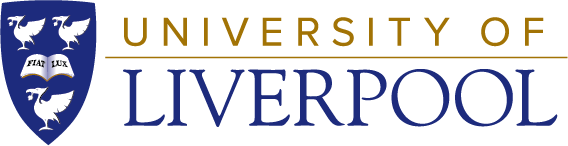 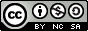  University of Liverpool, 2020This work is licensed under a Creative Commons Attribution-NonCommercial-ShareAlike 4.0 International License.